За школу без наркотиков.      1 марта  2019 года в СОШ № 10  состоялся час профилактической беседы «Глоток беды»: О вреде алкоголизма. В настоящее время вопрос о здоровье и здоровом образе жизни становится все более актуальным, особенно среди молодежи, так как они, несмотря на свой еще юный возраст, попадают под пагубное влияние социума, друзей, коллег и, тем самым, разрушают себя. Особую тревогу вызывает алкоголизация населения, распространение алкоголизма в молодёжной и подростковой среде, распространение так называемого «пивного алкоголизма». В ходе мероприятия учащиеся были ознакомлены с историей появления спиртных напитков в древние времена, библиотекарь рассказала о вреде спиртных напитков, обратив внимание присутствующих на то, что алкоголь в любой форме оказывает своё негативное влияние на каждый орган человека, не оставляя без внимания внешний вид, физиологию, психологию и нравственный аспект поведения. Учащиеся постарались ответить на вопросы: почему люди пьют? Почему спиртные напитки продолжают продаваться и производиться? Какие законопроекты существуют в нашей стране по запрету и ограничению распития спиртных напитков? Мероприятие сопровождалось показом презентации о вреде алкоголя.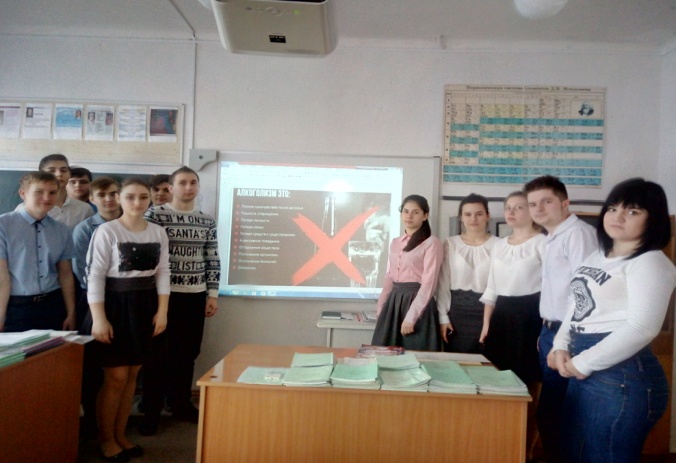 